Wielkanoc 2017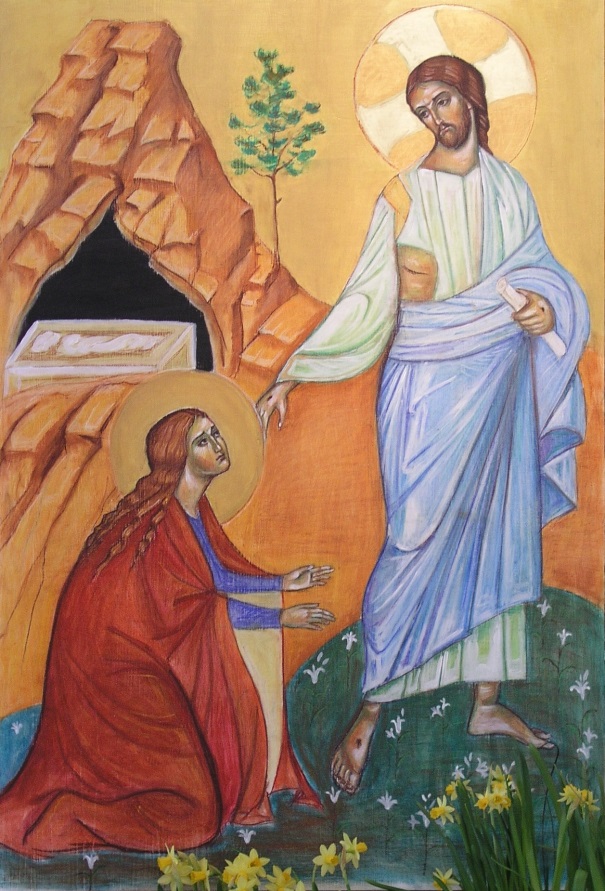 „Przychodzę do Ciebie, Ojcze miłosierdzia,abyś przyjął mnie do siebiei przywrócił mi pierwotny stan dawnego piękna,abyś stworzył mnie na nowo”.Takie było pragnienie Bł. Marii Celeste, naszej Założycielki.A  Papież Franciszek modli się za nas w tym roku,abyśmy zmartwychwstali z Chrystusem,abyśmy narodzili się na nowo „z wysoka”,z Bożej miłości.Kochani,  życzymy Wam,aby Chrystus w Was zmartwychwstał,aby stworzył Was na nowo,i przywrócił piękno Waszym sercom, rodzinom, wspólnotom!By przywrócił myślom nadzieję, słowom głębię,gestom czułość i miłosierdzie!Z darem nieustannej modlitwy i radosnym   Alleluja                                                             siostry redemptorystki